Муниципальное бюджетное общеобразовательное учреждение«Основная общеобразовательная школа с. Сиреники»689273 ЧАО, Провиденский район, с. Сиреники, ул. Мандрикова, 29, тел. (факс)2-52-37E-mail: sireniki_school@mail.ruИсх № 145 от 24.09.2018 г.                                       Заместителю начальника                                                                                      Управления социальной политики                                                                                     Администрации                                                                                      Провиденского городского округа                                                                                     Романюк Н.В.Аналитическая справка .Отвечая на Ваш запрос от 21 сентября 2018 г. № 01-12/1013, сообщаем, что коллективом МБОУ «ООШ с. Сиреники»:Разработана и утверждена программа  противодействия коррупции  МБОУ  «ООШ с. Сиреники» на 2018/2020 г.г. (Приказ №  124-о.д. от 28.06.2018 г.)Проведена разъяснительная  работа с работниками МБОУ «ООШ с. Сиреники»: - о недопустимости принятия подарков в связи с их должностным положением;- о недопущении поведения, которое может восприниматься окружающими как обещание или предложение дачи взятки либо как согласие принять взятку или как просьба о даче взятки.3. С работниками МБОУ «ООШ с. Сиреники» были заключены дополнительные соглашения к трудовым контрактам на 1 полугодие 2018 – 2019 учебного года.4. Среди воспитанников ЛОП МБОУ «ООШ с. Сиреники»  проводились профилактические беседы по темам «Что такое коррупция?». 5. На официальном сайте МБОУ «ООШ с. Сиреники» постоянно происходит обновление информации о работе организации о противодействии коррупции. Добавлены: План финансово-хозяйственной деятельности за 2017 год и плановый на 2018, 2019 года, План мероприятий по противодействию коррупции  в МБОУ «ООШ с. Сиреники»  на 2018 – 2019 учебный год6. Проведена беседа с членами родительского комитета о недопущении поведения со стороны родителей обучающихся по отношению к работникам образовательного учреждения, которые могут быть расценены как факты коррупционных проявлений.7.  В план воспитательной работы МБОУ «ООШ с. Сиреники» на 2018 – 2019 учебный год внесены мероприятия направленные на просветительскую работу по противодействию коррупции.8. Обновляется информация на стенде «Противодействие коррупции»9. В соответствии с планом антикоррупционных мероприятий на 2017-2018 учебный год было проведено социологическое исследование: «Уровень удовлетворенности граждан качеством и доступностью услуг в сфере образования», которое показало, что уровень удовлетворенности граждан качеством и доступностью услуг составляет 83% от общего числа принявших участие в опросе.10. Заместителем директора по УР проведён анализ ИГА за 2017 – 2018 учебный год.11. В течение 2017-2018 учебного года жалоб и обращений граждан, касающихся действий (бездействия) педагогических работников, связанных с коррупцией, не поступало.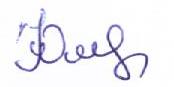 Директор МБОУ «ООШ с. Сиреники»                                         Я.Ю. Щуцкая